Section A
If you have a disability and you require this form in another format, please contact our HR Department on clusterhr@covmat.org Personal DetailsSections A, B and E of the Application Form will be detached prior to being forwarded to the short-listing panel members. All sections of the form will be shared with the panel after short-listing has been completed.Application FormSection BApplication FormSection CContinuous Service Note: If you are offered the position, your continuous service date will be verified with your previous employer. The MAT will not recognise continuous service without verification.Present Post DetailsPrevious EmploymentPlease provide details of your employment history, starting with your most recent/current employer and working back. Please account for any gaps. Please include voluntary work.Previous Employment with ChildrenEducation HistoryIf you need to give more information about any of the above, please continue on a separate sheet.Application FormSection DPlease complete the following sections, using additional space if necessary.  Please avoid typing more than one side of A4 for any question.Relatives/Other InterestsApplication FormSection EDeclarationWith this application, I hereby consent to the information in this form being retained for recruitment, selection and employment related purposes.  I understand that any offer of employment is subject to the relevant pre-employment checks including but not limited to satisfactory a) Verification of identity b) References, C) DBS Certificate and check of the barred list(s) (if applicable), d) Medical clearance e) Proof of eligibility to work in the UK f) Proof of qualifications and registrations. I declare that all statements I make in this application are true and, to the best of my knowledge and belief, that I have not withheld any relevant information. I understand that if I have made any false statements or omitted and information, I am liable to have my application rejected, or if appointed, liable to be dismissed.RefereesPost Applied For:Post Applied For:Post Applied For:Academy:Academy:Academy:Where did you hear about this vacancy?Where did you hear about this vacancy?Where did you hear about this vacancy?Where did you hear about this vacancy?Where did you hear about this vacancy?Where did you hear about this vacancy?Where did you hear about this vacancy?MAT/Academy websiteTES LinkedInTeach FirsteteachWMJobsTeach FirsteteachWMJobsFuture LeadersWord of mouthOtherIf you heard about this vacancy through a member of the MAT please provide their name so we can thank them.If you heard about this vacancy through a member of the MAT please provide their name so we can thank them.If you heard about this vacancy through a member of the MAT please provide their name so we can thank them.If you heard about this vacancy through a member of the MAT please provide their name so we can thank them.If you heard about this vacancy through a member of the MAT please provide their name so we can thank them.If you heard about this vacancy through a member of the MAT please provide their name so we can thank them.If you heard about this vacancy through a member of the MAT please provide their name so we can thank them.Surname (including preferred title)First Name(s)Known asAddress and postcodeHome Telephone No:Work Telephone No:Mobile Telephone No:E-Mail AddressNational Insurance NumberDate of BirthPrevious Surnames UsedAre you eligible to work in the UK?YES             NO   YES             NO   YES             NO   Do you require a work permit or visa?YES             NO   YES             NO   YES             NO   If yes, please give detailsPlease state what documentation you can provide to demonstrate this e.g. British Passport, EEA ID card, passport or travel document showing an authorisation to reside and work in the UKPlease state what documentation you can provide to demonstrate this e.g. British Passport, EEA ID card, passport or travel document showing an authorisation to reside and work in the UKPlease state what documentation you can provide to demonstrate this e.g. British Passport, EEA ID card, passport or travel document showing an authorisation to reside and work in the UKPlease state what documentation you can provide to demonstrate this e.g. British Passport, EEA ID card, passport or travel document showing an authorisation to reside and work in the UKNote: You will be asked to bring this documentation with you to the interview.An offer of employment will be subject to successful verification of your right to work in the UK.Note: You will be asked to bring this documentation with you to the interview.An offer of employment will be subject to successful verification of your right to work in the UK.Note: You will be asked to bring this documentation with you to the interview.An offer of employment will be subject to successful verification of your right to work in the UK.Note: You will be asked to bring this documentation with you to the interview.An offer of employment will be subject to successful verification of your right to work in the UK.Data Protection StatementThe information that you provide on this form and that is obtained from other relevant sources will be used to process your application for employment. The personal information that you share may be used in a confidential manner to help us monitor our recruitment process.On making an application to and/or becoming employed with us, the information will be used in compliance with GDPR and our Privacy Notices which can be found on the Information & Resources page of our website www.covmat.org.We may check the information collected, with third parties or with any other information held by us. We may also use or pass to third parties, information to prevent or detect crime, to protect public funds, or in other ways as permitted by law.By signing this application form you are providing your consent for us to process your personal data, in accordance with our registration with the Information Commissioner’s Office.The Trust receiving an enhanced Disclosure and Barring Service check (“DBS”) that which it considers satisfactory, signing up for the DBS Update Service and giving consent to check the update service at least annually. You give authority to the Trust to receive up-to-date information (within the meaning of section 116a of the Police Act 1997) in relation to their criminal record DBS certificate for the purposes of asking an exempted question within the meaning of section 113A of the Police Act 1997; or in relation to their enhanced criminal record DBS certificate for the purposes of asking an exempted question for a prescribed purpose within the meaning of section 113B of the Police Act 1997.Data Protection StatementThe information that you provide on this form and that is obtained from other relevant sources will be used to process your application for employment. The personal information that you share may be used in a confidential manner to help us monitor our recruitment process.On making an application to and/or becoming employed with us, the information will be used in compliance with GDPR and our Privacy Notices which can be found on the Information & Resources page of our website www.covmat.org.We may check the information collected, with third parties or with any other information held by us. We may also use or pass to third parties, information to prevent or detect crime, to protect public funds, or in other ways as permitted by law.By signing this application form you are providing your consent for us to process your personal data, in accordance with our registration with the Information Commissioner’s Office.The Trust receiving an enhanced Disclosure and Barring Service check (“DBS”) that which it considers satisfactory, signing up for the DBS Update Service and giving consent to check the update service at least annually. You give authority to the Trust to receive up-to-date information (within the meaning of section 116a of the Police Act 1997) in relation to their criminal record DBS certificate for the purposes of asking an exempted question within the meaning of section 113A of the Police Act 1997; or in relation to their enhanced criminal record DBS certificate for the purposes of asking an exempted question for a prescribed purpose within the meaning of section 113B of the Police Act 1997.Data Protection StatementThe information that you provide on this form and that is obtained from other relevant sources will be used to process your application for employment. The personal information that you share may be used in a confidential manner to help us monitor our recruitment process.On making an application to and/or becoming employed with us, the information will be used in compliance with GDPR and our Privacy Notices which can be found on the Information & Resources page of our website www.covmat.org.We may check the information collected, with third parties or with any other information held by us. We may also use or pass to third parties, information to prevent or detect crime, to protect public funds, or in other ways as permitted by law.By signing this application form you are providing your consent for us to process your personal data, in accordance with our registration with the Information Commissioner’s Office.The Trust receiving an enhanced Disclosure and Barring Service check (“DBS”) that which it considers satisfactory, signing up for the DBS Update Service and giving consent to check the update service at least annually. You give authority to the Trust to receive up-to-date information (within the meaning of section 116a of the Police Act 1997) in relation to their criminal record DBS certificate for the purposes of asking an exempted question within the meaning of section 113A of the Police Act 1997; or in relation to their enhanced criminal record DBS certificate for the purposes of asking an exempted question for a prescribed purpose within the meaning of section 113B of the Police Act 1997.Data Protection StatementThe information that you provide on this form and that is obtained from other relevant sources will be used to process your application for employment. The personal information that you share may be used in a confidential manner to help us monitor our recruitment process.On making an application to and/or becoming employed with us, the information will be used in compliance with GDPR and our Privacy Notices which can be found on the Information & Resources page of our website www.covmat.org.We may check the information collected, with third parties or with any other information held by us. We may also use or pass to third parties, information to prevent or detect crime, to protect public funds, or in other ways as permitted by law.By signing this application form you are providing your consent for us to process your personal data, in accordance with our registration with the Information Commissioner’s Office.The Trust receiving an enhanced Disclosure and Barring Service check (“DBS”) that which it considers satisfactory, signing up for the DBS Update Service and giving consent to check the update service at least annually. You give authority to the Trust to receive up-to-date information (within the meaning of section 116a of the Police Act 1997) in relation to their criminal record DBS certificate for the purposes of asking an exempted question within the meaning of section 113A of the Police Act 1997; or in relation to their enhanced criminal record DBS certificate for the purposes of asking an exempted question for a prescribed purpose within the meaning of section 113B of the Police Act 1997.DeclarationI acknowledge that the Multi Academy Trust (MAT) is committed to safeguarding and promoting the welfare of children and young people and to this end hereby confirm that I am not on the barred list or List 99, disqualified from work with children, or subject to sanctions imposed by a regulatory body such as the Teacher Regulation Agency, and have no convictions, cautions or bind-overs (or have attached details of my record in a sealed envelope marked confidential).I agree to a DBS check if appointed to the position for which I have applied. I am aware that details of pending prosecutions, previous convictions, cautions, or bindovers against me will be disclosed along with any other relevant information which may be known to the police, and Lists held in accordance with the Safeguarding Vulnerable Groups Act 2006.I agree to inform the MAT if I am convicted of an offence after I take up any post within the MAT. I understand that failure to do so may lead to the immediate suspension of my work with children and/or the termination of my employment.I agree to inform the MAT if I become the subject of a police and/or a social services (Children’s Social care or Adult Social Services) / social work department investigation. I understand that failure to do so may lead to the immediate suspension of my work with children and/or the termination of my employment.I agree to provide the Academy with a ‘Certificate of Good Character’ if I have been out of the United Kingdom during the last 10 years for 3 consecutive months or more. ‘Certificates of Good Character’ can be obtained from the Embassy of the country you have visited/lived in. The application process for ‘Certificates of Good Character’ for someone from overseas varies from country to country. Please read the guidance document here. If you have any questions regarding applying for a ‘Certificate of Good Character’, then please contact clusterhr@covmat.org   We need to draw your attention to the requirements of the Childcare Act 2006 and the Childcare (Disqualification) Regulations 2009 and the related DfE Statutory Guidance. It is a criminal offence for a Trust or Academy to employ a person to work in connection with early provision who is disqualified from doing so under the Regulations. For roles that involve providing care for pupils under 8. I declare that I have not been subject to disqualification against children.I declare to the best of my knowledge and belief, all particulars I have given in all parts of this application form are complete and true and can be treated as part of any subsequent contract of employment. I understand that any false declaration or misleading statement or a significant omission may disqualify me from employment and render me liable to dismissal. I understand that any job offer is subject to references, checks on relevant qualifications, employment eligibility and criminal convictions, and a medical report, all of which must be deemed by the MAT as satisfactory.DeclarationI acknowledge that the Multi Academy Trust (MAT) is committed to safeguarding and promoting the welfare of children and young people and to this end hereby confirm that I am not on the barred list or List 99, disqualified from work with children, or subject to sanctions imposed by a regulatory body such as the Teacher Regulation Agency, and have no convictions, cautions or bind-overs (or have attached details of my record in a sealed envelope marked confidential).I agree to a DBS check if appointed to the position for which I have applied. I am aware that details of pending prosecutions, previous convictions, cautions, or bindovers against me will be disclosed along with any other relevant information which may be known to the police, and Lists held in accordance with the Safeguarding Vulnerable Groups Act 2006.I agree to inform the MAT if I am convicted of an offence after I take up any post within the MAT. I understand that failure to do so may lead to the immediate suspension of my work with children and/or the termination of my employment.I agree to inform the MAT if I become the subject of a police and/or a social services (Children’s Social care or Adult Social Services) / social work department investigation. I understand that failure to do so may lead to the immediate suspension of my work with children and/or the termination of my employment.I agree to provide the Academy with a ‘Certificate of Good Character’ if I have been out of the United Kingdom during the last 10 years for 3 consecutive months or more. ‘Certificates of Good Character’ can be obtained from the Embassy of the country you have visited/lived in. The application process for ‘Certificates of Good Character’ for someone from overseas varies from country to country. Please read the guidance document here. If you have any questions regarding applying for a ‘Certificate of Good Character’, then please contact clusterhr@covmat.org   We need to draw your attention to the requirements of the Childcare Act 2006 and the Childcare (Disqualification) Regulations 2009 and the related DfE Statutory Guidance. It is a criminal offence for a Trust or Academy to employ a person to work in connection with early provision who is disqualified from doing so under the Regulations. For roles that involve providing care for pupils under 8. I declare that I have not been subject to disqualification against children.I declare to the best of my knowledge and belief, all particulars I have given in all parts of this application form are complete and true and can be treated as part of any subsequent contract of employment. I understand that any false declaration or misleading statement or a significant omission may disqualify me from employment and render me liable to dismissal. I understand that any job offer is subject to references, checks on relevant qualifications, employment eligibility and criminal convictions, and a medical report, all of which must be deemed by the MAT as satisfactory.DeclarationI acknowledge that the Multi Academy Trust (MAT) is committed to safeguarding and promoting the welfare of children and young people and to this end hereby confirm that I am not on the barred list or List 99, disqualified from work with children, or subject to sanctions imposed by a regulatory body such as the Teacher Regulation Agency, and have no convictions, cautions or bind-overs (or have attached details of my record in a sealed envelope marked confidential).I agree to a DBS check if appointed to the position for which I have applied. I am aware that details of pending prosecutions, previous convictions, cautions, or bindovers against me will be disclosed along with any other relevant information which may be known to the police, and Lists held in accordance with the Safeguarding Vulnerable Groups Act 2006.I agree to inform the MAT if I am convicted of an offence after I take up any post within the MAT. I understand that failure to do so may lead to the immediate suspension of my work with children and/or the termination of my employment.I agree to inform the MAT if I become the subject of a police and/or a social services (Children’s Social care or Adult Social Services) / social work department investigation. I understand that failure to do so may lead to the immediate suspension of my work with children and/or the termination of my employment.I agree to provide the Academy with a ‘Certificate of Good Character’ if I have been out of the United Kingdom during the last 10 years for 3 consecutive months or more. ‘Certificates of Good Character’ can be obtained from the Embassy of the country you have visited/lived in. The application process for ‘Certificates of Good Character’ for someone from overseas varies from country to country. Please read the guidance document here. If you have any questions regarding applying for a ‘Certificate of Good Character’, then please contact clusterhr@covmat.org   We need to draw your attention to the requirements of the Childcare Act 2006 and the Childcare (Disqualification) Regulations 2009 and the related DfE Statutory Guidance. It is a criminal offence for a Trust or Academy to employ a person to work in connection with early provision who is disqualified from doing so under the Regulations. For roles that involve providing care for pupils under 8. I declare that I have not been subject to disqualification against children.I declare to the best of my knowledge and belief, all particulars I have given in all parts of this application form are complete and true and can be treated as part of any subsequent contract of employment. I understand that any false declaration or misleading statement or a significant omission may disqualify me from employment and render me liable to dismissal. I understand that any job offer is subject to references, checks on relevant qualifications, employment eligibility and criminal convictions, and a medical report, all of which must be deemed by the MAT as satisfactory.DeclarationI acknowledge that the Multi Academy Trust (MAT) is committed to safeguarding and promoting the welfare of children and young people and to this end hereby confirm that I am not on the barred list or List 99, disqualified from work with children, or subject to sanctions imposed by a regulatory body such as the Teacher Regulation Agency, and have no convictions, cautions or bind-overs (or have attached details of my record in a sealed envelope marked confidential).I agree to a DBS check if appointed to the position for which I have applied. I am aware that details of pending prosecutions, previous convictions, cautions, or bindovers against me will be disclosed along with any other relevant information which may be known to the police, and Lists held in accordance with the Safeguarding Vulnerable Groups Act 2006.I agree to inform the MAT if I am convicted of an offence after I take up any post within the MAT. I understand that failure to do so may lead to the immediate suspension of my work with children and/or the termination of my employment.I agree to inform the MAT if I become the subject of a police and/or a social services (Children’s Social care or Adult Social Services) / social work department investigation. I understand that failure to do so may lead to the immediate suspension of my work with children and/or the termination of my employment.I agree to provide the Academy with a ‘Certificate of Good Character’ if I have been out of the United Kingdom during the last 10 years for 3 consecutive months or more. ‘Certificates of Good Character’ can be obtained from the Embassy of the country you have visited/lived in. The application process for ‘Certificates of Good Character’ for someone from overseas varies from country to country. Please read the guidance document here. If you have any questions regarding applying for a ‘Certificate of Good Character’, then please contact clusterhr@covmat.org   We need to draw your attention to the requirements of the Childcare Act 2006 and the Childcare (Disqualification) Regulations 2009 and the related DfE Statutory Guidance. It is a criminal offence for a Trust or Academy to employ a person to work in connection with early provision who is disqualified from doing so under the Regulations. For roles that involve providing care for pupils under 8. I declare that I have not been subject to disqualification against children.I declare to the best of my knowledge and belief, all particulars I have given in all parts of this application form are complete and true and can be treated as part of any subsequent contract of employment. I understand that any false declaration or misleading statement or a significant omission may disqualify me from employment and render me liable to dismissal. I understand that any job offer is subject to references, checks on relevant qualifications, employment eligibility and criminal convictions, and a medical report, all of which must be deemed by the MAT as satisfactory.SignedDateIf you are applying for a teaching post, please provide the following information:If you are applying for a teaching post, please provide the following information:Do you have QTS?YES         NO   In what year did you gain QTS?Please provide your Teacher Reference Number (DfE)If you qualified after September 1999, have you completed your NQT statutory induction year?YES            NO   Note: The MAT will require proof of essential qualifications detailed in the Person Specification at interview, this includes evidence of QTS and completion of Induction if applicable.Note: The MAT will require proof of essential qualifications detailed in the Person Specification at interview, this includes evidence of QTS and completion of Induction if applicable.The MAT may recognise continuous service in Local Government Employment for all staff groups in order to calculate entitlements for redundancy.The MAT may recognise continuous service in Local Government Employment for all staff groups in order to calculate entitlements for redundancy.What is your continuous service in LGE?(DD/MM/YY)Name and address of current employer, school or establishment:Name and address of current employer, school or establishment:Telephone Number:Local Authority (if applicable):Age range of school (if applicable):Date of appointment to organisation (DD/MM/YY):Job Title:Main responsibilities:Contract Type:             Full Time          Part Time          Contract Type:        Temporary          Permanent  Date of appointment to post, if different (DD/MM/YY):Notice period required:Salary/Allowance Detail:Reason for Leaving:Name and address of employer

(if this is a school please include name of Local Authority and age range of school)Position held and main responsibilities
(Please state if Full-time, Part-time or Supply)Start
 Date
(mm/yyyy)End 
Date
(mm/yyyy)Reason for LeavingSalaryPlease use the space below to explain gaps in your employment.Please use the space below to explain gaps in your employment.Please use the space below to explain gaps in your employment.Please use the space below to explain gaps in your employment.Please use the space below to explain gaps in your employment.Please use the space below to explain gaps in your employment.Other than the employment mentioned above, have you ever worked within a role that involved contact with children or young people?Other than the employment mentioned above, have you ever worked within a role that involved contact with children or young people?Other than the employment mentioned above, have you ever worked within a role that involved contact with children or young people?Other than the employment mentioned above, have you ever worked within a role that involved contact with children or young people?YES     NO If yes, please provide details below.  The MAT reserve the right to contact any of your previous employers.If yes, please provide details below.  The MAT reserve the right to contact any of your previous employers.If yes, please provide details below.  The MAT reserve the right to contact any of your previous employers.If yes, please provide details below.  The MAT reserve the right to contact any of your previous employers.If yes, please provide details below.  The MAT reserve the right to contact any of your previous employers.Name and address of employerPosition held(please state whether full or part time)Start dateEnd dateReason for leavingDateDateSchool\College\
UniversityQualification(s) attained including 
grade / degree classification / subjectsFull/Part timeFromToSchool\College\
UniversityQualification(s) attained including 
grade / degree classification / subjectsFull/Part timeMembership of Professional Bodies Personal Interests Post Applied For:1.How do your personal qualities and professional experience qualify you for this position?
Please refer to the Job Description and Person Specification documents.2.The Core Mission of the Trust is to build a better future for all within our Academies who in turn will positively impact their communities.  Together, pursuing ‘life in all it’s fullness’ (based on John 10,10).  How would you seek to incorporate this ethos into your working practice?3.Please provide a brief statement setting out how you have developed your professional skills.4.Please tell us about any of your recent significant achievements.  We are interested in the action you took, the resulting impact and what you learnt from the experience.  (Where possible, please use an example that impacted your pupil(s)/or the whole school.)Training Courses (relevant to this application and taken within the last 5 years):Training Courses (relevant to this application and taken within the last 5 years):Training Courses (relevant to this application and taken within the last 5 years):Course TitleDateVenueIf necessary, please complete on a separate sheet.If necessary, please complete on a separate sheet.If necessary, please complete on a separate sheet.Are you currently or have you ever been an employee, volunteer, contractor, or supplier at the Trust?YES          NO  If yes, please provide details:Are you related to, or know personally, any Trust employee?YES          NO  Name of person:Position held within Trust:Relationship of person to you:Safeguarding Children and Young PeopleWe are committed to safeguarding and promoting the welfare of children and young people. We expect all staff to share this commitment and to undergo appropriate checks. Any offer of appointment is subject to satisfactory DBS (Disclosure and Barring Service) Enhanced Disclosure Check.Criminal ConvictionsThe amendments to the Rehabilitation of Offenders Act 1974 (Exceptions) Order 1975 (2013 and 2020) provides that when applying for certain jobs and activities, certain convictions and cautions are considered ‘protected’. This means they do not need to be disclosed to employers and if they are disclosed employers cannot take them into account. Guidance about whether a conviction or caution should be disclosed can be found on the Ministry of Justice website Guidance on the Rehabilitation of Offenders Act 1974 and the Exceptions Order 1975 - GOV.UK (www.gov.uk)Please note that if successful you will be required to declare any convictions, in addition spent convictions if they meet the circumstances described in the table below. Failure to disclose such convictions could result in dismissal or disciplinary action. Any information will be treated confidentially.SignatureDatePrint namePlease give the name and address of two people whom we may contact for a employment reference. One of these should be from your current or most recent place of employment, although the MAT reserves the right to contact any of your former employers.*Please contact your referee prior to your application.  To be compliant with UK data protection laws, including the GDPR, your referee may require your written permission to provide us with their reference.  Not having this permission may slow down the recruitment process.If you have previously been employed in education the Headteacher or Head of HR, from this establishment should be included. Please only provide personal or character references if you cannot provide an employment reference, owing to not being employed previously employed.In relation to work with children, we will seek information about any past disciplinary issues relating to children and/or child protection concerns you may have been subject to. If you have any concerns about this, please do not hesitate to contact our Human Resources Department.References will be requested for shortlisted candidates prior to interview.1st Referee2nd RefereeNameJob TitleOrganisationsRelationship to youAddressTel. NoFax. NoE-mail Address*Have you given your permission to your referee to provide a reference? (see above)Are you willing for this referee to be approached prior to interview?Yes         No Yes         No Yes          No Yes          No Please return your completed application by email to: HR Department via clusterhr@covmat.org If you are shortlisted for this post you will be required to sign your application form prior to interview.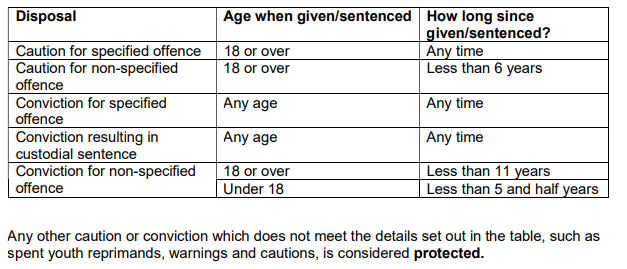 